Individually, take your highlighter and highlight all the potential risks (objective and subjective) that you noticeIn pairs, compare what you noticed. For each highlighted risk, write a short explanation of how/why you identified it as a risk.AuthorTopic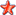 Fraser Valley, BC
Canada
655 PostsVictoria
35 PostsNew West, BC
Canada
20 PostsFraser Valley, BC
Canada
655 Posts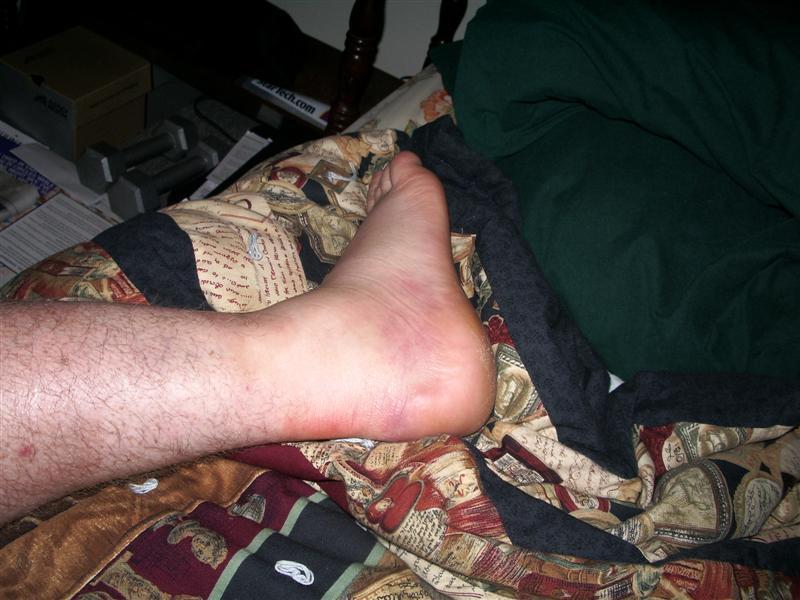 Fraser Valley, BC
Canada
655 Posts